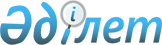 О Программе по разработке (внесению изменений, пересмотру) межгосударственных стандартов, в результате применения которых на добровольной основе обеспечивается соблюдение требований технического регламента Евразийского экономического союза "О безопасности подвижного состава метрополитена" (TP ЕАЭС 052/2021), и межгосударственных стандартов, содержащих правила и методы исследований (испытаний) и измерений, в том числе правила отбора образцов, необходимые для применения и исполнения требований технического регламента Евразийского экономического союза "О безопасности подвижного состава метрополитена" (TP ЕАЭС 052/2021) и осуществления оценки соответствия объектов технического регулирования требованиям этого технического регламентаРешение Коллегии Евразийской экономической комиссии от 21 ноября 2023 года № 161.
      В соответствии с подпунктами 11 и 12 пункта 1 статьи 51 Договора о Евразийском экономическом союзе от 29 мая 2014 года и пунктом 7 приложения № 2 к Регламенту работы Евразийской экономической комиссии, утвержденному Решением Высшего Евразийского экономического совета от 23 декабря 2014 г. № 98, Коллегия Евразийской экономической комиссии решила:
      1. Утвердить прилагаемую Программу по разработке (внесению изменений, пересмотру) межгосударственных стандартов, в результате применения которых на добровольной основе обеспечивается соблюдение требований технического регламента Евразийского экономического союза "О безопасности подвижного состава метрополитена" (TP ЕАЭС 052/2021), и межгосударственных стандартов, содержащих правила и методы исследований (испытаний) и измерений, в том числе правила отбора образцов, необходимые для применения и исполнения требований технического регламента Евразийского экономического союза "О безопасности подвижного состава метрополитена" (TP ЕАЭС 052/2021) и осуществления оценки соответствия объектов технического регулирования требованиям этого технического регламента.
      2. Настоящее Решение вступает в силу по истечении 30 календарных дней с даты его официального опубликования. ПРОГРАММА
по разработке (внесению изменений, пересмотру) межгосударственных стандартов, в результате применения которых на добровольной основе обеспечивается соблюдение требований технического регламента Евразийского экономического союза "О безопасности подвижного состава метрополитена" (TP ЕАЭС 052/2021), и межгосударственных стандартов, содержащих правила и методы исследований (испытаний) и измерений, в том числе правила отбора образцов, необходимые для применения и исполнения требований технического регламента Евразийского экономического союза "О безопасности подвижного состава метрополитена" (TP ЕАЭС 052/2021) и осуществления оценки соответствия объектов технического регулирования требованиям этого технического регламента
					© 2012. РГП на ПХВ «Институт законодательства и правовой информации Республики Казахстан» Министерства юстиции Республики Казахстан
				
      Председатель КоллегииЕвразийской экономической комиссии

М. Мясникович
УТВЕРЖДЕНА
Решением Коллегии
Евразийской экономической комиссии
от 21 ноября 2023 г. № 161
№ п/п

Код МКС/МТК

Код темы

Наименование проекта межгосударственного стандарта.
Виды работ

Элементы технического регламента Евразийского экономического союза

Срок разработки

Государство – член Евразийского экономического
союза – ответственный разработчик

Информация о согласовании с МТК (при наличии)

начало

окончание

1

2

3

4

5

6

7

8

9

I. Подвижной состав метрополитена, его вагоны
I. Подвижной состав метрополитена, его вагоны
I. Подвижной состав метрополитена, его вагоны
I. Подвижной состав метрополитена, его вагоны
I. Подвижной состав метрополитена, его вагоны
I. Подвижной состав метрополитена, его вагоны
I. Подвижной состав метрополитена, его вагоны
I. Подвижной состав метрополитена, его вагоны
I. Подвижной состав метрополитена, его вагоны
I. Подвижной состав метрополитена, его вагоны
1
45.060/150
150RU1
150RU1
Подвижной состав метрополитена. Методы контроля при подтверждении соответствия. Разработка ГОСТ
пункты 12, 13, 15, 16, 19, 20, 23, 28, 29, 31 – 35, 39 – 46 и 48 – 66
2021 год
2025 год
Российская Федерация
–
2
45.060/150
150RU2
150RU2
Подвижной состав метрополитена. Электромагнитная совместимость. Требования к электромагнитной эмиссии от подвижного состава метрополитена и методы испытаний. Разработка ГОСТ
пункты 12, 13, 15, 16, 19, 20, 23, 28, 29, 31 – 35, 39 – 46 и 48 – 66
2018 год
2025 год
Российская Федерация
–
3
45.060/150
150RU3
150RU3
Подвижной состав метрополитена. Системы обеспечения микроклимата. Общие технические требования и методы контроля. Разработка ГОСТ
пункты 12, 13, 15, 16, 19, 20, 23, 28, 29, 31 – 35, 39 – 46 и 48 – 66
2021 год
2025 год
Российская Федерация
–
4
45.060/150
150RU4
150RU4
Подвижной состав метрополитена. Электромагнитная совместимость. Требования к уровню мешающего напряжения, наведенного в контрольной цепи кабельной линии связи и методы контроля. Разработка ГОСТ
пункты 12, 13, 15, 16, 19, 20, 23, 28, 29, 31 – 35, 39 – 46 и 48 – 66
2020 год
2025 год
Российская Федерация
–
5
45.060/150
150RU5
150RU5
Подвижной состав метрополитена. Нормы допустимого воздействия на путь и методы испытаний. Разработка ГОСТ
пункты 12, 13, 15, 16, 19, 20, 23, 28, 29, 31 – 35, 39 – 46 и 48 – 66
2024 год
2026 год
Российская Федерация
–
6
45.060/150
150RU6
150RU6
Подвижной состав метрополитена. Методы испытаний по оценке соответствия требованиям санитарно-эпидемиологической безопасности. Разработка ГОСТ
пункты 12, 13, 15, 16, 19, 20, 23, 28, 29, 31 – 35, 39 – 46 и 48 – 66
2024 год
2026 год
Российская Федерация
–
7
45.060/150
150RU7
150RU7
Подвижной состав метрополитена. Требования безопасности. Разработка ГОСТ
пункты 12, 13, 15, 16, 19, 20, 23, 28, 29, 31 – 35, 39 – 46 и 48 – 66
2018 год
2025 год
Российская Федерация
–
8
45.060/150
150RU8
150RU8
Подвижной состав метрополитена. Требования пожарной безопасности. Разработка ГОСТ
пункты 12, 13, 15, 16, 19, 20, 23, 28, 29, 31 – 35, 39 – 46и 48 – 66
2018 год
2025 год
Российская Федерация
–
9
45.060/150
150RU9
150RU9
Подвижной состав метрополитена. Пожарная безопасность. Методы контроля. Разработка ГОСТ
подпункт "п" пункта 13,пункты 33, 46, 49, 52, 53 и 61
2024 год
2026 год
Российская Федерация
–
10
45.060/150
150RU10
150RU10
Подвижной состав метрополитена. Перевозка инвалидов. Методы контроля. Разработка ГОСТ
пункты 20 и 64
2024 год
2026 год
Российская Федерация
–
11
45.060/150
150RU11
150RU11
Подвижной состав метрополитена. Электромагнитная совместимость. Аппаратура и оборудование. Требования безопасности и методы испытаний
подпункты "н"и "о" пункта 13 
2024 год
2026 год
Российская Федерация
–
II. Составные части подвижного состава метрополитена
II. Составные части подвижного состава метрополитена
II. Составные части подвижного состава метрополитена
II. Составные части подвижного состава метрополитена
II. Составные части подвижного состава метрополитена
II. Составные части подвижного состава метрополитена
II. Составные части подвижного состава метрополитена
II. Составные части подвижного состава метрополитена
II. Составные части подвижного состава метрополитена
II. Составные части подвижного состава метрополитена
12
45.060/150
150RU12
150RU12
Блоки тормозные подвижного состава метрополитена. Требования безопасности и методы контроля. Разработка ГОСТ
подпункты "а" и "б" пункта 13, пункты 15, 21, 45и 66
2020 год
2025 год
Российская Федерация
–
13
45.060/150
150RU13
150RU13
Воздухораспределители подвижного состава метрополитена. Общие технические условия. Разработка ГОСТ
пункты 21, 45 и 66
2022 год
2024 год
Российская Федерация
–
14
45.060/150
150RU14
150RU14
Гидравлические демпферы подвижного состава метрополитена. Требования безопасности и методы контроля. Разработка ГОСТ
подпункты "б"и "т" пункта 13, пункты 15, 21, 45и 66
2021 год
2024 год
Российская Федерация
–
15
45.060/150
150RU15
150RU15
Диски тормозные подвижного состава метрополитена. Требования безопасности и методы контроля. Разработка ГОСТ
подпункт "б" пункта 13,пункты 15, 21, 45и 66
2021 год
2024 год
Российская Федерация
–
16
45.060/150
150RU16
150RU16
Изделия остекления подвижного состава метрополитена. Требования безопасности и методы контроля. Разработка ГОСТ
подпункт "б" пункта 13,пункты 15, 24 и 66
2024 год
2026 год
Российская Федерация
–
17
45.060/150
150RU17
150RU17
Оборудование тормозное подвижного состава метрополитена. Требования безопасности и методы контроля. Разработка ГОСТ
подпункты "б", "е", "и" и "л" пункта 13,пункты 15, 21, 27, 34, 45 и 66
2024 год
2026 год
Российская Федерация
–
18
45.060/150
150RU18
150RU18
Колеса цельнокатаные колесных пар подвижного состава метрополитена. Общие технические условия. Разработка ГОСТ на основе ГОСТ Р 59238-2020
подпункты "б", "г", "р" – "т" пункта 13,пункты 15, 21, 45, 47 и 66
2024 год
2026 год
Российская Федерация
–
19
45.060/150
150RU19
150RU19
Колесные пары для вагонов метрополитена. Общие требования безопасности и методы контроля. Разработка ГОСТ
подпункты "б", "г" и "р" пункта 13, пункты 15, 21, 22, 45 и 66
2018 год
2025 год
Российская Федерация
–
20
45.060/150
150RU20
150RU20
Колодки тормозные для подвижного состава метрополитена. Общие технические условия. Разработка ГОСТ
подпункт "б" пункта 13, пункты 15, 21, 45и 66
2018 год
2024 год
Российская Федерация
–
21
45.060/150
150RU21
150RU21
Накладки дисковых тормозов для подвижного состава метрополитена. Общие технические условия. Разработка ГОСТ
подпункт "б" пункта 13, пункты 15, 21, 45 и 66
2020 год
2024 год
Российская Федерация
–
22
45.060/150
150RU22
150RU22
Компрессоры для подвижного состава метрополитена. Требования безопасности и методы контроля. Разработка ГОСТ
подпункт "б" пункта 13,пункты 15, 21, 45и 66
2020 год
2024 год
Российская Федерация
–
23
45.060/150
150RU23
150RU23
Подвижной состав метрополитена. Контакторы электропневматические и электромагнитные силовых цепей. Требования безопасности и методы контроля. Разработка ГОСТ
подпункты "б" и "у" пункта 13, пункты 15, 21, 27, 45 и 66
2020 год
2025 год
Российская Федерация
–
24
45.060/150
150RU24
150RU24
Подвижной состав метрополитена. Кресло машиниста. Общие технические условия. Разработка ГОСТ
подпункт "б" пункта 13,пункты 15, 18, 21, 45, 54 и 66
2023 год
2025 год
Российская Федерация
–
25
45.060/150
150RU25
150RU25
Подшипники буксовые цилиндрические подвижного состава метрополитена. Требования безопасности и методы контроля. Разработка ГОСТ
подпункты "б", "р" – "т"пункта 13,пункты 15, 45 и 66
2021 год
2024 год
Российская Федерация
–
26
45.060/150
150RU26
150RU26
Предохранители плавкие силовых цепей подвижного состава метрополитена. Требования безопасности и методы контроля. Разработка ГОСТ
подпункты "б", "в", "н", "о" и "у" пункта 13,пункты 15, 21, 45, 56 и 66
2021 год
2024 год
Российская Федерация
–
27
45.060/150
150RU27
150RU27
Преобразователи статические подвижного состава метрополитена. Требования безопасности и методы контроля. Разработка ГОСТ
подпункты "б", "н" и "о"пункта 13,пункты 15, 21, 59и 66
2019 год
2024 год
Российская Федерация
–
28
45.060/150
150RU28
150RU28
Пружины рессорного подвешивания подвижного состава метрополитена. Требования безопасности и методы контроля. Разработка ГОСТ
подпункты "б", "р" и "т"пункта 13,пункты 15, 21, 45и 66
2020 год
2024 год
Российская Федерация
–
29
45.060/150
150RU29
150RU29
Разъединители, короткозамыкатели, отделители, переключатели, заземлители силовых цепей подвижного состава метрополитена. Требования безопасности и методы контроля. Разработка ГОСТ
подпункты "б", "н", "о" и "у" пункта 13,пункты 15, 21 и 66
2021 год
2024 год
Российская Федерация
–
30
45.060/150
150RU30
150RU30
Тележка и рама тележки вагонов подвижного состава метрополитена. Требования безопасности и методы контроля. Разработка ГОСТ
подпункты "а", "б", "р" – "т" пункта 13,пункты 15, 18, 21, 45, 47 и 66
2021 год
2024 год
Российская Федерация
–
31
45.060/150
150RU31
150RU31
Резервуары воздушные для вагонов метрополитена. Общие технические условия. Разработка ГОСТ
подпункт "б" пункта 13,пункты 15, 21, 45и 66
2020 год
2024 год
Российская Федерация
–
32
45.060/150
150RU32
150RU32
Резисторы пусковые, электрического тормоза, демпферные подвижного состава метрополитена. Требования безопасности и методы контроля. Разработка ГОСТ
подпункты "б", "н" и "о"пункта 13,пункты 15, 21, 59и 66
2024 год
2026 год
Российская Федерация
–
33
45.060/150
150RU33
150RU33
Стеклоочистители для подвижного состава метрополитена. Требования безопасности и методы контроля. Разработка ГОСТ
подпункт "б" пункта 13,пункты 15, 21, 45и 66
2024 год
2026 год
Российская Федерация
–
34
45.060/150
150RU34
150RU34
Тяговые электродвигатели подвижного состава метрополитена. Требования безопасности и методы контроля. Разработка ГОСТ
подпункты "б", "о" – "р" и "у" пункта 13,пункты 15, 21, 42, 45, 56 и 66
2024 год
2026 год
Российская Федерация
–
35
45.060/150
150RU35
150RU35
Устройства поездной радиосвязи для вагонов метрополитена. Требования безопасности и методы контроля. Разработка ГОСТ
подпункты "б" и "в" пункта 13, пункты 15, 21, 45и 66
2024 год
2026 год
Российская Федерация
–
36
45.060/150
150RU36
150RU36
Устройства, комплексы и системы управления, контроля и безопасности подвижного состава метрополитена и их программные средства. Требования безопасности и методы контроля. Разработка ГОСТ
подпункты "б", "в" и "л"пункта 13,пункты 15, 16, 21, 27 – 32, 45 и 66
2021 год
2025 год
Российская Федерация
–
37
45.060/150
150RU37
150RU37
Подвижной состав метрополитена и его комплектующие изделия. Правила подготовки обоснования безопасности. Разработка ГОСТ
ТР ЕАЭС 052/2021
(в целом)
2024 год
2026 год
Российская Федерация
–
38
45.060/150
150RU38
150RU38
Система разработки и постановки продукции на производство. Подвижной состав метрополитена. Порядок разработки и постановки продукции на производство и внесение изменений. Разработка ГОСТ
ТР ЕАЭС 052/2021
(в целом)
2022 год
2026 год
Российская Федерация
–
39
45.060/150
150RU39
150RU39
Надежность подвижного состава метрополитена. Основные понятия. Термины и определения. Разработка ГОСТ
ТР ЕАЭС 052/2021
(в целом)
2023 год
2026 год
Российская Федерация
–